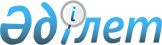 Қазақстан Республикасы Қаржы министрiнiң кейбiр бұйрықтарына толықтырулар енгізу туралыҚазақстан Республикасы Қаржы министрінің 2016 жылғы 3 қазандағы № 522 бұйрығы. Қазақстан Республикасының Әділет министрлігінде 2016 жылы 5 қазанда № 14288 болып тіркелді.
      БҰЙЫРАМЫН:
      1. Қазақстан Республикасы Қаржы министрінің кейбір бұйрықтарына мынадай толықтырулар енгізілсін:
      1) "Қазақстан Республикасының Бірыңғай бюджеттік сыныптамасының кейбір мәселелері" Қазақстан Республикасы Қаржы министрінің 2014 жылғы 18 қыркүйектегі № 403 бұйрығына (Нормативтік құқықтық актілерді мемлекеттік тіркеу тізілімінде № 9756 болып тіркелген, "Әділет" ақпараттық-құқықтық жүйесінде 2014 жылғы 17 қазанда жарияланған) мынадай толықтырулар енгізілсін:
      көрсетілген бұйрықпен бекітілген Қазақстан Республикасының Бірыңғай бюджеттік сыныптамасында:
      бюджет түсімдерінің сыныптамасында:
      2 "Салықтық емес түсiмдер" санатында:
      04 "Мемлекеттік бюджеттен қаржыландырылатын, сондай-ақ Қазақстан Республикасы Ұлттық Банкінің бюджетінен (шығыстар сметасынан) ұсталатын және қаржыландырылатын мемлекеттік мекемелер салатын айыппұлдар, өсімпұлдар, санкциялар, өндіріп алулар" сыныбында:
      1 "Мұнай секторы ұйымдарынан түсетін түсімдерді қоспағанда, мемлекеттік бюджеттен қаржыландырылатын, сондай-ақ Қазақстан Республикасы Ұлттық Банкінің бюджетінен (шығыстар сметасынан) ұсталатын және қаржыландырылатын мемлекеттік мекемелер салатын айыппұлдар, өсімпұлдар, санкциялар, өндіріп алулар" кіші сыныбында:
      мынадай мазмұндағы 66-ерекшелiкпен толықтырылсын:
      "66 Мұнай секторы ұйымдарынан түсетін түсімдерді қоспағанда, Қазақстан Республикасы Ақпарат және коммуникациялар министрлігі, республикалық бюджеттен қаржыландырылатын оның аумақтық бөлімшелері салатын әкiмшiлiк айыппұлдар, өсімпұлдар, санкциялар, өндіріп алулар"; 
      бюджет шығыстарының функционалдық сыныптамасында:
      01 "Жалпы сипаттағы мемлекеттiк қызметтер" функционалдық тобында:
      1 "Мемлекеттiк басқарудың жалпы функцияларын орындайтын өкiлдi, атқарушы және басқа органдар" функционалдық кіші тобында:
      102 "Қазақстан Республикасы Парламентiнiң Шаруашылық басқармасы" бюджеттік бағдарламалар әкімшісі бойынша:
      001 "Қазақстан Республикасы Парламентінің қызметін қамтамасыз ету жөніндегі қызметтер" бюджеттік бағдарламасы бойынша:
      мынадай мазмұндағы 112 бюджеттік кіші бағдарламамен толықтырылсын:
      "112 Қазақстан Республикасы Парламенті ШБ-ның ведомстволық бағыныстағы ұйымдарының күрделі шығыстары";
      04 "Бiлiм беру" функционалдық тобында:
      2 "Бастауыш, негізгі орта және жалпы орта білім беру" функционалдық кіші тобында:
      261 "Облыстың білім басқармасы" бюджеттік бағдарлама әкімшісі бойынша:
      мынадай мазмұндағы 055 бюджеттік бағдарламамен толықтырылсын:
      "055 Балаларға қосымша білім беру";
      271 "Облыстың құрылыс басқармасы" бюджеттік бағдарламалар әкімшісі бойынша:
      мынадай мазмұндағы 069 бюджеттік бағдарламамен толықтырылсын:
      "069 Қосымша білім беру объектілерін салу және реконструкциялау";
      281 "Облыстың құрылыс, жолаушылар көлігі және автомобиль жолдары басқармасы" бюджеттік бағдарлама әкімшісі бойынша: 
      мынадай мазмұндағы 206 бюджеттік бағдарламамен толықтырылсын:
      "206 Қосымша білім беру объектілерін салу және реконструкциялау";
      288 "Облыстың құрылыс, сәулет және қала құрылысы басқармасы" және 373 "Республикалық маңызы бар қаланың, астананың құрылыс басқармасы" бюджеттік бағдарламалар әкімшілері бойынша:
      мынадай мазмұндағы 069 бюджеттік бағдарламамен толықтырылсын:
      "069 Қосымша білім беру объектілерін салу және реконструкциялау";
      721 "Облыстың білім, жастар саясаты және тілдерді дамыту басқармасы" бюджеттік бағдарламалар әкімшісі бойынша:
      мынадай мазмұндағы 055 бюджеттік бағдарламамен толықтырылсын:
      "055 Балаларға қосымша білім беру";
      5 "Мамандарды қайта даярлау және біліктіліктерін арттыру" функционалдық кіші тобында:
      мынадай мазмұндағы 138 бюджеттік бағдарламасы бар 245-бюджеттік бағдарламалар әкімшісімен толықтырылсын:
      "245 Қазақстан Республикасы Ақпарат және коммуникациялар министрлігі 
      138 Мемлекеттік қызметшілердің біліктілігін арттыруын қамтамасыз ету";
      501 "Қазақстан Республикасы Жоғарғы Соты" бюджеттік бағдарламалар әкімшісі бойынша:
      017 "Сот кадрларына жоғары оқу орнынан кейінгі білім беруді ұйымдастыру, қайта даярлау және біліктілігін арттыру" бюджеттік бағдарламасы бойынша:
      мынадай мазмұндағы 100 және 111 бюджеттік кіші бағдарламаларымен толықтырылсын:
      "100 Сот кадрларына жоғары оқу орнынан кейінгі білім беруді ұйымдастыру, қайта даярлау және біліктілігін арттыруын қамтамасыз етуі
      111 Ведомстволық бағыныстағы мемлекеттік мекемелердің күрделі шығыстары";
      05 "Денсаулық сақтау" функционалдық тобында:
      9 "Денсаулық сақтау саласындағы өзге де қызметтер" функционалдық кіші тобында:
      239 "Қазақстан Республикасы Денсаулық сақтау және әлеуметтік даму министрлігі" бюджеттік бағдарламалар әкімшісі бойынша:
      129 "Облыстық бюджеттерге Жұмыспен қамту 2020 жол картасы шеңберінде ауылдық елді мекендерде орналасқан дәрігерлік амбулаторияларды және фельдшерлік акушерлік пункттерді салуға берілетін нысаналы даму трансферттері" бюджеттік бағдарламасы бойынша:
      мынадай мазмұндағы 030 және 032 бюджеттік кіші бағдарламаларымен толықтырылсын:
      "030 Республикалық бюджеттің қаражаты есебінен
      032 Қазақстан Республикасының Ұлттық қорынан бөлінетін нысаналы трансферт есебінен";
      288 "Облыстың құрылыс, сәулет және қала құрылысы басқармасы" бюджеттік бағдарламалар әкімшісі бойынша:
      083 "Жұмыспен қамту 2020 жол картасы шеңберінде ауылдық елді мекендерде орналасқан дәрігерлік амбулаторияларды және фельдшерлік-акушерлік пункттерді салу" бюджеттік бағдарламасы бойынша:
      мынадай мазмұндағы 032 бюджеттік кіші бағдарламамен толықтырылсын:
      "032 Қазақстан Республикасының Ұлттық қорынан бөлінетін нысаналы трансферт есебінен";
      08 "Мәдениет, спорт, туризм және ақпараттық кеңістiк" функционалдық тобында:
      9 "Мәдениет, спорт, туризм және ақпараттық кеңiстiктi ұйымдастыру жөнiндегi өзге де қызметтер" функционалдық кіші тобында: 
      мынадай мазмұндағы 011 және 015 бюджеттік кіші бағдарламаларымен 001 бюджеттік бағдарламасы бар 735-бюджеттік бағдарламалар әкімшісімен толықтырылсын:
      "735 Сыртқы байланыстар және туризм басқармасы
      001 Жергiлiктi деңгейде сыртқы байланыстар және туризм саласындағы мемлекеттік саясатты іске асыру жөніндегі қызметтер
      011 Республикалық бюджеттен берілетін трансферттер есебiнен
      015 Жергілікті бюджет қаражаты есебінен";
      мынадай мазмұндағы 003 бюджеттік бағдарламасымен толықтырылсын:
      "003 Мемлекеттік органның күрделі шығыстары";
      мынадай мазмұндағы 011 және 015 бюджеттік кіші бағдарламалары бар 004 бюджеттік бағдарламасымен толықтырылсын:
      "004 Туристік қызметті реттеу
      011 Республикалық бюджеттен берілетін трансферттер есебiнен
      015 Жергілікті бюджет қаражаты есебінен";
      мынадай мазмұндағы 100, 106, 107, 108, 109, 113, 114, 115, 117, 118, 119, 122, 123, 124, 125 және 126 бюджеттік бағдарламалармен толықтырылсын:
      100 Қазақстан Республикасы Үкіметінің төтенше резерві есебінен іс-шаралар өткізу
      106 Әлеуметтік, табиғи және техногендік сипаттағы төтенше жағдайларды жою үшін жергілікті атқарушы органның төтенше резерві есебінен іс-шаралар өткізу
      107 Жергілікті атқарушы органның шұғыл шығындарға арналған резервінің есебінен іс-шаралар өткізу
      108 Бюджеттік инвестициялық жобалардың техникалық-экономикалық негіздемелерін және мемлекеттік-жекешелік әріптестік жобалардың, оның ішінде концессиялық жобалардың конкурстық құжаттамаларын әзірлеу немесе түзету, сондай-ақ қажетті сараптамаларын жүргізу, мемлекеттік-жекешелік әріптестік жобаларды, оның ішінде концессиялық жобаларды консультациялық сүйемелдеу
      109 Қазақстан Республикасы Үкіметінің шұғыл шығындарға арналған резервінің есебінен іс-шаралар өткізу
      113 Жергілікті бюджеттерден берілетін ағымдағы нысаналы трансферттер
      114 Жергілікті бюджеттерден берілетін нысаналы даму трансферттері
      115 Жергілікті атқарушы органы резервінің қаражаты есебінен соттардың шешімдері бойынша жергілікті атқарушы органдардың міндеттемелерін орындау
      117 Қазақстан Республикасы Үкіметінің табиғи және техногендік сипаттағы төтенше жағдайларды жою кезінде халықтың тіршілігін қамтамасыз етуге арналған резервінің есебінен іс-шаралар өткізуге арналған мемлекеттік басқарудың басқа деңгейлеріне берілетін трансферттер
      118 Қазақстан Республикасы Үкіметінің табиғи және техногендік сипаттағы төтенше жағдайларды жою кезінде халықтың тіршілігін қамтамасыз етуге арналған резервінің есебінен іс-шаралар өткізу
      119 Қазақстан Республикасы Үкiметiнiң арнайы резервi есебінен іс-шаралар өткізу
      122 Қазақстан Республикасы Үкiметiнiң арнайы резервi есебінен іс-шаралар өткізуге арналған мемлекеттік басқарудың басқа деңгейлеріне берілетін трансферттер
      123 Облыстық, республикалық маңызы бар қалалардың, астананың бюджеттерінен берілетін нысаналы трансферттердің есебінен әлеуметтік, табиғи және техногендік сипаттағы төтенше жағдайлардың салдарын жою, әкiмшiлiк-аумақтық бiрлiктiң саяси, экономикалық және әлеуметтiк тұрақтылығына, адамдардың өмiрi мен денсаулығына қауіп төндiретiн жалпы республикалық немесе халықаралық маңызы бар жағдайларды жою бойынша ағымдағы шығыстарға іс-шаралар өткізу
      124 Облыстық, республикалық маңызы бар қалалардың, астананың бюджеттерінен берілетін нысаналы трансферттердің есебінен әлеуметтік, табиғи және техногендік сипаттағы төтенше жағдайлардың салдарын жою, әкiмшiлiк-аумақтық бiрлiктiң саяси, экономикалық және әлеуметтiк тұрақтылығына, адамдардың өмiрi мен денсаулығына қауіп төндiретiн жалпы республикалық немесе халықаралық маңызы бар жағдайларды жою бойынша даму шығыстарына іс-шаралар өткізу
      125 Облыстық, республикалық маңызы бар қалалардың, астананың бюджеттерінен берілетін нысаналы трансферттердің есебінен әлеуметтік, табиғи және техногендік сипаттағы төтенше жағдайлардың салдарларын жою, әкiмшiлiк-аумақтық бiрлiктiң саяси, экономикалық және әлеуметтiк тұрақтылығына, адамдардың өмiрi мен денсаулығына қауіп төндiретiн жалпы республикалық немесе халықаралық маңызы бар жағдайларды жою бойынша ағымдағы шығыстарға аудандардың (облыстық маңызы бар қалалардың) бюджеттеріне берілетін ағымдағы нысаналы трансферттер
      126 Облыстық, республикалық маңызы бар қалалардың, астананың бюджеттерінен берілетін нысаналы трансферттердің есебінен әлеуметтік, табиғи және техногендік сипаттағы төтенше жағдайлардың салдарларын жою, әкiмшiлiк-аумақтық бiрлiктiң саяси, экономикалық және әлеуметтiк тұрақтылығына, адамдардың өмiрi мен денсаулығына қауіп төндiретiн жалпы республикалық немесе халықаралық маңызы бар жағдайларды жою бойынша даму шығыстарына аудандардың (облыстық маңызы бар қалалардың) бюджеттеріне берілетін нысаналы даму трансферттер";
      13 "Басқалар" функционалдық тобында:
      3 "Кәсiпкерлiк қызметтi қолдау және бәсекелестікті қорғау" функционалдық кіші тобында:
      454 "Ауданның (облыстық маңызы бар қаланың) кәсіпкерлік және ауыл шаруашылығы бөлімі" бюджеттік бағдарламалар әкімшісі бойынша:
      мынадай мазмұндағы 016 бюджеттік бағдарламамен толықтырылсын:
      "016 Мемлекеттік инвестициялық саясатты іске асыру үшін "Даму" кәсіпкерлікті дамыту қоры" АҚ-ға кредит беру";
      мынадай мазмұндағы 026 бюджеттік бағдарламасы бар 466 және 467-бюджеттік бағдарламалар әкімшілерімен толықтырылсын:
      "466 Ауданның (облыстық маңызы бар қаланың) сәулет, қала құрылысы және құрылыс бөлімі
      026 "Бизнестің жол картасы 2020" бизнесті қолдау мен дамытудың бірыңғай бағдарламасы шеңберінде индустриялық инфрақұрылымды дамыту"
      467 Ауданның (облыстық маңызы бар қаланың) құрылыс бөлімі
      026 "Бизнестің жол картасы 2020" бизнесті қолдау мен дамытудың бірыңғай бағдарламасы шеңберінде индустриялық инфрақұрылымды дамыту";
      469 "Ауданның (облыстық маңызы бар қаланың) кәсіпкерлік бөлімі", 482 "Ауданның (облыстық маңызы бар қаланың) кәсіпкерлік және туризм бөлімі" және 493 "Ауданың (облыстық маңызы бар қаланың) кәсіпкерлік, өнеркәсіп және туризм бөлімі" бюджеттік бағдарламалар әкімшілері бойынша: 
      мынадай мазмұндағы 016 бюджеттік бағдарламамен толықтырылсын:
      "016 Мемлекеттік инвестициялық саясатты іске асыру үшін "Даму" кәсіпкерлікті дамыту қоры" АҚ-ға кредит беру";
      9 "Басқалар" функционалдық кіші тобында:
      451 "Ауданның (облыстық маңызы бар қаланың) жұмыспен қамту және әлеуметтік бағдарламалар бөлімі", 452 "Ауданның (облыстық маңызы бар қаланың) қаржы бөлімі", 453 "Ауданның (облыстық маңызы бар қаланың) экономика және бюджеттік жоспарлау бөлімі", 454 "Ауданның (облыстық маңызы бар қаланың) кәсіпкерлік және ауыл шаруашылығы бөлімі", 455 "Ауданның (облыстық маңызы бар қаланың) мәдениет және тілдерді дамыту бөлімі", 456 "Ауданның (облыстық маңызы бар қаланың) ішкі саясат бөлімі", 457 "Ауданның (облыстық маңызы бар қаланың) мәдениет, тілдерді дамыту, дене шынықтыру және спорт бөлімі", 458 "Ауданның (облыстық маңызы бар қаланың) тұрғын үй-коммуналдық шаруашылығы, жолаушылар көлігі және автомобиль жолдары бөлімі", 459 "Ауданның (облыстық маңызы бар қаланың) экономика және қаржы бөлімі", 460 "Ауданның (облыстық маңызы бар қаланың) ауыл шаруашылығы, ветеринария және жер қатынастары бөлімі", 461 "Ауданның (облыстық маңызы бар қаланың) экономика, қаржы және кәсіпкерлік бөлімі", 462 "Ауданның (облыстық маңызы бар қаланың) ауыл шаруашылығы бөлімі", 463 "Ауданның (облыстық маңызы бар қаланың) жер қатынастары бөлімі", 464 "Ауданның (облыстық маңызы бар қаланың) білім бөлімі", 465 "Ауданның (облыстық маңызы бар қаланың) дене шынықтыру және спорт бөлімі", 466 "Ауданның (облыстық маңызы бар қаланың) сәулет, қала құрылысы және құрылыс бөлімі", 467 "Ауданның (облыстық маңызы бар қаланың) құрылыс бөлімі", 468 "Ауданның (облыстық маңызы бар қаланың) сәулет және қала құрылысы бөлімі", 469 "Ауданның (облыстық маңызы бар қаланың) кәсіпкерлік бөлімі", 471 "Ауданның (облыстық маңызы бар қаланың) білім, дене шынықтыру және спорт бөлімі", 472 "Ауданның (облыстық маңызы бар қаланың) құрылыс, сәулет және қала құрылысы бөлімі", 473 "Ауданның (облыстық маңызы бар қаланың) ветеринария бөлімі", 474 "Ауданның (облыстық маңызы бар қаланың) ауыл шаруашылығы және ветеринария бөлімі", 475 "Ауданның (облыстық маңызы бар қаланың) кәсіпкерлік, ауыл шаруашылығы және ветеринария бөлімі", 476 "Ауданның (облыстық маңызы бар қаланың) экономика, бюджеттік жоспарлау және кәсіпкерлік бөлімі", 477 "Ауданның (облыстық маңызы бар қаланың) ауыл шаруашылығы мен жер қатынастары бөлімі", 478 "Ауданның (облыстық маңызы бар қаланың) ішкі саясат, мәдениет және тілдерді дамыту бөлімі", 479 "Ауданның (облыстық маңызы бар қаланың) тұрғын үй инспекциясы бөлімі", 480 "Ауданның (облыстық маңызы бар қаланың) туризм бөлімі", 482 "Ауданның (облыстық маңызы бар қаланың) кәсіпкерлік және туризм бөлімі", 483 "Ауданның (облыстық маңызы бар қаланың) тұрғын үй-коммуналдық шаруашылығы, жолаушылар көлігі, автомобиль жолдары, құрылыс және тұрғын үй инспекциясы бөлімі", 485 "Ауданның (облыстық маңызы бар қаланың) жолаушылар көлігі және автомобиль жолдары бөлімі", 486 "Ауданның (облыстық маңызы бар қаланың) жер қатынастары, сәулет және қала құрылысы бөлімі", 487 "Ауданның (облыстық маңызы бар қаланың) тұрғын үй-коммуналдық шаруашылық және тұрғын үй инспекциясы бөлімі", 489 "Ауданның (облыстық маңызы бар қаланың) мемлекеттік активтер және сатып алу бөлімі", 490 "Ауданның (облыстық маңызы бар қаланың) коммуналдық шаруашылығы, жолаушылар көлігі және автомобиль жолдары бөлімі", 491 "Ауданның (облыстық маңызы бар қаланың) тұрғын үй қатынастары бөлімі", 492 "Ауданның (облыстық маңызы бар қаланың) тұрғын үй-коммуналдық шаруашылығы, жолаушылар көлігі, автомобиль жолдары және тұрғын үй инспекциясы бөлімі", 493 "Ауданың (облыстық маңызы бар қаланың) кәсіпкерлік, өнеркәсіп және туризм бөлімі", 494 "Ауданның (облыстық маңызы бар қаланың) кәсіпкерлік және өнеркәсіп бөлімі", 495 "Ауданның (облыстық маңызы бар қаланың) құрылыс, сәулет, тұрғын үй-коммуналдық шаруашылығы, жолаушылар көлігі және автомобиль жолдары бөлімі", 496 "Ауданның (облыстық маңызы бар қаланың) тұрғын үй инспекциясы және коммуналдық шаруашылық бөлімі", 497 "Ауданның (облыстық маңызы бар қаланың) тұрғын үй- коммуналдық шаруашылық бөлімі", 498 "Ауданның (облыстық маңызы бар қаланың) жер қатынастары және ауыл шаруашылығы бөлімі", 499 "Ауданның (облыстық маңызы бар қаланың) азаматтық хал актілерін тіркеу бөлімі", 800 "Ауданның (облыстық маңызы бар қаланың) ветеринария және ветеринариялық бақылау бөлімі", 801 "Ауданның (облыстық маңызы бар қаланың) жұмыспен қамту, әлеуметтік бағдарламалар және азаматтық хал актілерін тіркеу бөлімі" және 802 "Ауданның (облыстық маңызы бар қаланың) мәдениет, дене шынықтыру және спорт бөлімі" бюджеттік бағдарламалар әкімшілері бойынша мынадай мазмұндағы 096 бюджеттік бағдарламамен толықтырылсын:
      "096 "Мемлекеттік-жекешелік әріптестік жобалар бойынша мемлекеттік міндеттемелерді орындау";
      2) "Бюджет түсімдерін бюджеттер деңгейлері мен Қазақстан Республикасы Ұлттық қорының қолма-қол ақшасының бақылау шоты арасында бөлу кестесін бекіту туралы" Қазақстан Республикасы Қаржы министрінің 2014 жылғы 18 қыркүйектегі № 404 (Нормативтік құқықтық актілерді мемлекеттік тіркеу тізілімінде № 9760 болып тіркелген, "Әділет" ақпараттық-құқықтық жүйесінде 2014 жылғы 15 қазанда жарияланған) бұйрығына:
      көрсетілген бұйрықпен бекітілген Бюджет түсімдерін бюджеттер деңгейлері мен Қазақстан Республикасы Ұлттық қорының қолма-қол ақшасының бақылау шоты арасында бөлу кестесінде:
      2 "Салықтық емес түсiмдер" санатында:
      04 "Мемлекеттік бюджеттен қаржыландырылатын, сондай-ақ Қазақстан Республикасы Ұлттық Банкінің бюджетінен (шығыстар сметасынан) ұсталатын және қаржыландырылатын мемлекеттік мекемелер салатын айыппұлдар, өсімпұлдар, санкциялар, өндіріп алулар" сыныбында:
      1 "Мұнай секторы ұйымдарынан түсетін түсімдерді қоспағанда, мемлекеттік бюджеттен қаржыландырылатын, сондай-ақ Қазақстан Республикасы Ұлттық Банкінің бюджетінен (шығыстар сметасынан) ұсталатын және қаржыландырылатын мемлекеттік мекемелер салатын айыппұлдар, өсімпұлдар, санкциялар, өндіріп алулар" кіші сыныбында:
      мынадай мазмұндағы жолмен толықтырылсын:
      "
      ".
      2. Қазақстан Республикасы Қаржы министрлігінің Бюджет заңнамасы департаменті (З.А. Ерназарова) заңнамада белгіленген тәртіппен:
      1) осы бұйрықтың Қазақстан Республикасы Әдiлет министрлiгiнде мемлекеттік тіркелуін;
      2) осы бұйрық мемлекеттік тіркелгеннен кейін он күнтізбелік күн ішінде оның мерзімді баспасөз басылымдарында және "Әділет" ақпараттық-құқықтық жүйесінде ресми жариялауға жіберілуін;
      3) осы бұйрықты Қазақстан Республикасының Әділет министрлігінде тіркелгеннен кейін он күнтізбелік күн ішінде Қазақстан Республикасының нормативтік құқықтық актілерінің эталондық бақылау банкіне орналастыру үшін Қазақстан Республикасы Әділет министрлігінің "Республикалық құқықтық ақпарат орталығы" шаруашылық жүргізу құқығындағы республикалық мемлекеттік кәсіпорнына жіберілуін;
      4) осы бұйрықтың Қазақстан Республикасы Қаржы министрлігінің интернет-ресурсында орналастырылуын қамтамасыз етсін.
      3. Осы бұйрық мемлекеттік тiркелген күнінен кейін қолданысқа енгізіледі.
					© 2012. Қазақстан Республикасы Әділет министрлігінің «Қазақстан Республикасының Заңнама және құқықтық ақпарат институты» ШЖҚ РМК
				
Мұнай секторы ұйымдарынан түсетін түсімдерді қоспағанда, Қазақстан Республикасы Ақпарат және коммуникациялар министрлігі, республикалық бюджеттен қаржыландырылатын оның аумақтық бөлімшелері салатын әкiмшiлiк айыппұлдар, өсімпұлдар, санкциялар, өндіріп алулар
2
04
1
66
100
Қазақстан Республикасының
Қаржы Министрі
Б. Сұлтанов